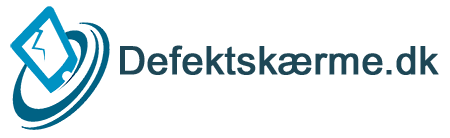 *skal udfyldesVi indsætter pengene på din Bankkonto:Ønsker du de skærme, som vi ikke kan bruge (hvor LCD’en ikke virker) retur? Sæt kryds.Skærmene sendes til:SPT-ONLINE ApSVagtelvænget 105610 AssensDanmarkSkriv venligst hvor mange skærme du sender af de enkelte modeller.Kontaktperson*Adresse*By & postnr.*Telefonnr.*Mail*VirksomhedsnavnCVR nr.Konto- og reg.nr.JaNejiPhoneAntalApple iPhone 5Apple iPhone 5CApple iPhone 5SApple iPhone 6Apple iPhone 6+Apple iPhone 6SApple iPhone 6S+Apple iPhone 7Apple iPhone 7+Apple iPhone 8Apple iPhone 8+Apple iPhone XApple iPhone XRApple iPhone XSApple iPhone XS MaxApple iPhone 11Apple iPhone 11 ProApple iPhone 11 Pro MaxApple iPhone 12 MiniApple iPhone 12 Apple iPhone 12 ProApple iPhone 12 Pro MaxSamsungSamlet Antal:HuaweiSamlet Antal:iPadSamlet Antal:SonySamlet Antal:BagkameraSamlet Antal: